Печатное средство массовой информации Богдановского сельского поселенияХолм-Жирковского района Смоленской области«НАРОДНОЕ СЛОВО»      30  декабря 2019 года  № 7(12). 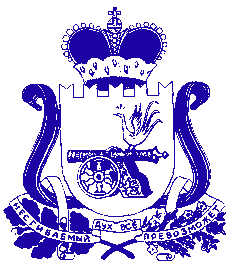 СОВЕТ ДЕПУТАТОВ БОГДАНОВСКОГО СЕЛЬСКОГО ПОСЕЛЕНИЯХОЛМ-ЖИРКОВСКОГО РАЙОНА СМОЛЕНСКОЙ ОБЛАСТИР Е Ш Е Н И Еот  02.12.2019  № 49           Рассмотрев ходатайство Администрации Томского сельского поселения Холм – Жирковского района Смоленской области о внесении изменений в местный бюджет,  Совет депутатов Богдановского сельского поселения Холм – Жирковского района Смоленской области          Р Е Ш И Л:           Внести следующие изменения в решение Совета депутатов Томского сельского поселения Холм – Жирковского района Смоленской области от 27.12.2018 № 44 «О бюджете муниципального образования Томского сельского поселения Холм – Жирковского района Смоленской области на 2019 год и на плановый период 2020 и 2021 годов»:           1. Пункт 1 статьи 1 изложить в следующей редакции:         «1.Утвердить основные характеристики  бюджета муниципального образования  Томского сельского поселения Холм-Жирковского  района Смоленской области (далее - местный бюджет) на 2019 год:         1) общий объем доходов  местного бюджета   в сумме 2 462,7 тыс. рублей, в том числе объем безвозмездных поступлений в сумме 1 618,5 тыс. рублей, из которых объем получаемых межбюджетных трансфертов – 1 521,1 тыс. рублей;         2) общий объем расходов местного бюджета  в   сумме   2 632,5 тыс. рублей;         3) дефицит местного бюджета в сумме 169,8 тыс. рублей, что составляет 20,1% утвержденного общего годового объема доходов местного бюджета без утвержденного объема безвозмездных поступлений».           2. Пункт 1 статьи 11 изложить в следующей редакции:          «1. Утвердить объем бюджетных ассигнований на финансовое обеспечение реализации муниципальных программ в 2019 году в сумме 2258,31 тыс. рублей, в 2020 году в семе 1945,38 тыс. рублей, в 2021 году в сумме 2050,5 тыс. рублей.3. Пункт 1 статьи 12 изложить в следующей редакции:«1. Утвердить объем бюджетных ассигнований дорожного фонда Томского сельского поселения Холм-Жирковского района Смоленской области:на 2019 год в сумме 833,06 тыс. рублей;на 2020 год в сумме 669,5 тыс. рублей;на 2021 год в сумме 797,9 тыс. рублей».4. Приложение 1 «Источники финансирования дефицита бюджета Томского сельского поселения Холм-Жирковского района Смоленской области на 2019 год» изложить в новой редакции в связи с изменением в расходной части бюджета (прилагается).          5. Приложение 10 «Распределение бюджетных ассигнований по разделам, подразделам, целевым статьям (муниципальным программам и непрограммным направлениям деятельности), группам (группам и подгруппам) видов расходов классификации расходов бюджетов на 2019 год» изложить в новой редакции в связи с изменением в расходной части бюджета и изменениями лимитов  (прилагается).          6. Приложение 12 «Распределение бюджетных ассигнований по целевым статьям (муниципальным программам и непрограммным направлениям деятельности), группам (группам и подгруппам) видов расходов классификации расходов бюджетов на 2019 год» изложить в новой редакции в связи с изменением в расходной части бюджета и изменениями лимитов (прилагается).         7. Приложение 14 «Ведомственная структура расходов местного  бюджета (распределение бюджетных ассигнований по главным распорядителям бюджетных средств, разделам, подразделам, целевым статьям (муниципальным программам и непрограммным направлениям деятельности), группам (группам и подгруппам) видов расходов классификации расходов бюджетов) на 2019 год» изложить в новой редакции в связи с изменением в расходной части бюджета и изменениями лимитов (прилагается).         8. Приложение 16 «Распределение бюджетных ассигнований по муниципальным программам и непрограммным направлениям деятельности на 2019 год» изложить в новой редакции  в связи с изменением в расходной части бюджета и изменениями лимитов (прилагается).Глава муниципального образованияБогдановского сельского поселенияХолм-Жирковского районаСмоленской области                                                                              В.М. ПерсидскийПояснительная запискак решению Совета депутатов Богдановского сельского поселения  от 02.12.2019 № 49  «О внесении изменений в решение Совета депутатов Томского сельского поселения Холм – Жирковского района Смоленской области от 27.12.2018 № 44 «О бюджете муниципального образования Томского сельского поселения Холм – Жирковского района Смоленской области на 2019 год и на плановый период 2020 и 2021 годов».»:Доходы бюджета муниципального образования Томского сельского поселения утверждены на 2019 год в общей сумме 2 462,7 тыс. рублей, в том числе объем безвозмездных поступлений в сумме 1 618,5 тыс. рублей. Из которых объем получаемых межбюджетных трансфертов  1 521,1 тыс. рублей.Решением утвержден общий объем расходов бюджета муниципального  образования на 2019 год в сумме 2 632,5  тыс. рублей.РАСХОДЫ                                                            ИТОГО:                                               169755,48 Перераспределение лимитов(поправки к бюджету Томского сельского поселения)СОВЕТ ДЕПУТАТОВ БОГДАНОВСКОГО СЕЛЬСКОГО ПОСЕЛЕНИЯХОЛМ-ЖИРКОВСКОГО РАЙОНА СМОЛЕНСКОЙ ОБЛАСТИР Е Ш Е Н И Е    от 25.12.2019  № 50   О бюджете муниципального           образования Богдановского сельского поселения Холм-Жирковского района Смоленской области на 2020 год и на    плановый период 2021 и 2022   годовРуководствуясь Федеральным законом от 06.10.2003 № 131- ФЗ «Об общих принципах организации местного самоуправления в Российской Федерации», Бюджетным кодексом Российской Федерации, областным законом «Об областном бюджете на 2020 год и на плановый период 2021 и 2022 годов », Уставом  муниципального образования Богдановского сельского поселения Холм-Жирковского района Смоленской области, Совет депутатов Богдановского сельского поселения Холм-Жирковского района Смоленской области           РЕШИЛ:         Статья 1         1.Утвердить основные характеристики  бюджета муниципального образования  Богдановского сельского поселения Холм-Жирковского  района Смоленской области (далее - местный бюджет) на 2020 год:         1) общий объем доходов  местного бюджета   в сумме 6932,7 тыс. рублей, в том числе объем безвозмездных поступлений в сумме  3985,4 тыс. рублей, из которых объем получаемых межбюджетных трансфертов – 3985,4 тыс. рублей;         2) общий объем расходов местного бюджета  в   сумме   6932,7 тыс. рублей;         3) дефицит местного бюджета в сумме 0,0 тыс. рублей;         2. Утвердить общий объем межбюджетных трансфертов, предоставляемых бюджетам бюджетной системы Российской Федерации в 2020 году из местного бюджета, в сумме  23,3 тыс. рублей.         3. Утвердить основные характеристики  бюджета муниципального образования  Богдановского сельского поселения Холм-Жирковского  района Смоленской области  (далее – местный бюджет) на плановый период 2021 и 2022 годов:         1) общий объем доходов  местного бюджета  на 2021год в сумме 3458,4 тыс. рублей, в том числе объем безвозмездных поступлений в сумме 358,5 тыс. рублей, из которых объем получаемых межбюджетных трансфертов – 358,5 тыс. рублей, и на 2022 год в сумме 3305,1 тыс. рублей, в том числе объем безвозмездных поступлений в сумме 192,9 тыс. рублей, из которых объем получаемых межбюджетных трансфертов – 192,9 тыс. рублей;        2) общий объем расходов местного бюджета на 2021 год в сумме 3458,4  в том числе условно утвержденные расходы (без учета расходов, предусмотренных за счет межбюджетных трансфертов из других бюджетов бюджетной системы Российской Федерации, имеющих целевое назначение) в сумме 80,2 тыс. рублей, и на 2022 год в сумме 3305,1 тыс. рублей, в том числе условно утвержденные расходы (без учета расходов, предусмотренных за счет межбюджетных трансфертов из других бюджетов бюджетной системы Российской Федерации, имеющих целевое назначение) в сумме 161,3 тыс. рублей;       3) дефицит местного бюджета на 2021 год в сумме 0,0 тыс. рублей, и на 2022 год в сумме 0,0 тыс. рублей.       4. Утвердить общий объем межбюджетных трансфертов, предоставляемых бюджетам бюджетной системы Российской Федерации в 2021 году в сумме 24,1 тыс. рублей.       5. Утвердить общий объем межбюджетных трансфертов, предоставляемых бюджетам бюджетной системы Российской Федерации в 2022 году из местного бюджета в сумме 24,9 тыс. рублей.      Статья 2      Утвердить источники финансирования дефицита местного бюджета:       1) на 2020 год согласно приложению 1 к настоящему решению       2) на плановый период 2021 и 2022 годов  согласно приложению 2 к настоящему решению.       Статья 3       1.Утвердить перечень главных администраторов доходов бюджета муниципального образования Богдановского сельского поселения Холм-Жирковского района Смоленской области согласно приложению 3 к настоящему решению.       2.Утвердить  перечень главных администраторов  источников финансирования дефицита местного бюджета  согласно приложению 4 к настоящему решению.       Статья 4       Утвердить нормативы распределения  доходов местного бюджета  на 2020 год и на плановый период 2021 и 2022 годов согласно приложению 5 к настоящему решению.        Статья 5        Утвердить прогнозируемые доходы местного бюджета, за исключением безвозмездных поступлений:        1) на 2020 год согласно приложению 6 к настоящему решению;        2) на плановый период 2021 и 2022 годов согласно приложению 7 к настоящему решению.        Статья 6        Утвердить прогнозируемые безвозмездные поступления в местный бюджет:        1) на 2020 год согласно приложению 8 к настоящему решению;        2) на плановый период 2021 и 2022 годов согласно приложению 9 к настоящему решению.        Статья 7        Утвердить распределение бюджетных ассигнований по разделам, подразделам, целевым статьям (муниципальным программам и непрограммным направлениям деятельности), группам (группам и подруппам) видов расходов классификации расходов бюджетов:       1) на 2020 год согласно приложению 10 к настоящему решению;       2) на плановый период 2021 и 2022 годов согласно приложению 11 к настоящему решению.       Статья 8       Утвердить распределение бюджетных ассигнований по целевым статьям (муниципальным программам и непрограммным направлениям деятельности), группам (группам и подгруппам) видов расходов классификации расходов бюджетов:       1) на 2020 год согласно приложению 12 к настоящему решению;       2) на плановый период 2021 и 2022 годов согласно приложению 13 к настоящему решению.        Статья 9        Утвердить ведомственную структуру расходов местного  бюджета (распределение бюджетных ассигнований по главным распорядителям бюджетных средств, разделам, подразделам, целевым статьям (муниципальным программам и непрограммным направлениям деятельности), группам (группам и подгруппам) видов расходов классификации расходов бюджетов:       1) на 2020 год согласно приложению 14 к настоящему решению;       2) на плановый период 2021 и 2022 годов согласно приложению 15 к настоящему решению.        Статья 10        Утвердить общий объем бюджетных ассигнований, направляемых на исполнение публичных нормативных обязательств, в 2020 году в сумме  64,0    тыс. рублей, в 2021 году в сумме 0,0  тыс. рублей, в 2022 году в сумме   0,0   тыс. рублей.         Статья 11        1.Утвердить объем бюджетных ассигнований на финансовое обеспечение реализации муниципальных программ в 2020 году в сумме 6 147,7 тыс. рублей, в 2021 году в сумме 2 741,6 тыс. рублей, в 2022 году в сумме 2 586,2  тыс. рублей.        2.Утвердить распределение бюджетных ассигнований по муниципальным программам и непрограммным направлениям деятельности:       1) на 2020 год согласно приложению 16 к настоящему решению;       2) на плановый период 2021 и 2022 годов согласно приложению 17 к настоящему решению.        Статья 12        1.Утвердить объем бюджетных ассигнований дорожного фонда Богдановского сельского поселения Холм-Жирковского района Смоленской области:        1) на 2020 год в сумме 2 367,0 тыс. рублей;        2) на 2021 год в сумме 2 508,0 тыс. рублей;        3) на 2022 год в сумме 2 508,0 тыс. рублей.         2.Утвердить прогнозируемый объем доходов Богдановского сельского поселения Холм-Жирковского района Смоленской области в части доходов, установленных решением от 24.01.2014 № 1 «Об утверждение положения о муниципальном дорожном фонде и осуществления дорожной деятельности на территории Богдановского сельского поселения Холм-Жирковского района Смоленской области»       1) в 2020 году в сумме 2 367,0 тыс. рублей согласно приложению 18 к настоящему решению;       2) в плановом периоде 2021 и 2022 годов в сумме 2 508,0 тыс. рублей и в сумме 2 508,0 тыс. рублей соответственно согласно приложению 19 к настоящему решению.        Статья 13       Утвердить в составе расходов местного бюджета резервный фонд Администрации Богдановского сельского поселения Холм-Жирковского района  Смоленской области:        1) на 2020 год в размере 30,0 тыс. рублей, что составляет 0,43 процента от общего объема расходов  местного бюджета;        2) на 2021 год в размере 0 тыс. рублей, что составляет 0 процента от общего объема расходов местного бюджета;        3) на 2022 год в размере 0 тыс. рублей, что составляет  0 процент от общего объема расходов местного бюджета.        Статья 14        Утвердить Программу муниципальных внутренних заимствований Богдановского сельского поселения Холм-Жирковского района  Смоленской области:        1) на 2020 год согласно приложению 20 к настоящему решению;         2) на плановый период 2021 и 2022 годов согласно приложению 21 к настоящему решению.       Статья 15       1. Установить:       1) предельный объем муниципального долга на 2020 год в сумме 0,0 тыс. рублей;       2) верхний предел муниципального внутреннего долга на 1 января 2021 года по долговым обязательствам муниципального образования Богдановского сельского поселения в сумме 0,0 тыс. рублей, в том числе верхний предел долга по муниципальным гарантиям муниципального образования Богдановского сельского поселения в сумме 0,0 тыс. рублей       3) предельный объем муниципального долга на 2021 год в сумме 0,0 тыс. рублей;       4) верхний предел муниципального внутреннего долга на 1 января 2022 года по долговым обязательствам муниципального образования Богдановского  сельского поселения в сумме 0,0 тыс. рублей, в том числе верхний предел долга по муниципальным гарантиям муниципального образования Богдановского сельского поселения в сумме 0,0 тыс. рублей;       5) предельный объем муниципального долга на 2022 год в сумме 0,0 тыс. рублей;       6) верхний предел муниципального внутреннего долга на 1 января 2023 года по долговым обязательствам муниципального образования Богдановского сельского поселения в сумме 0,0 тыс. рублей, в том числе верхний предел долга по муниципальным гарантиям муниципального образования Богдановского сельского поселения в сумме 0,0 тыс. рублей.       2.Утвердить объем расходов бюджета Богдановского сельского поселения на обслуживание муниципального долга:        1) на 2020 год в размере 0,0 тыс. рублей, что составляет 0,0 процента от объема расходов  местного бюджета, за исключением объема расходов, которые осуществляются за счет субвенций, предоставляемых из бюджетов бюджетной системы Российской Федерации;        2) на 2021 год в размере 0,0 тыс. рублей, что составляет 0,0 процента от объема расходов местного бюджета, за исключением объема расходов, которые осуществляются за счет субвенций, предоставляемых из бюджетов бюджетной системы Российской Федерации;        3) на 2022 год в размере 0,0 тыс. рублей, что составляет 0,0 процента от объема расходов местного бюджета, за исключением объема расходов, которые осуществляются за счет субвенций, предоставляемых из бюджетов бюджетной системы Российской Федерации.       Статья 16       1. Утвердить Программу муниципальных гарантий муниципального образования  Богдановского сельского поселения Холм-Жирковского района  Смоленской области:       1) на 2020 год согласно приложению 22 к настоящему решению;       2) на плановый период 2021 и 2022 годов согласно приложению 23 к настоящему решению.       2. Утвердить в составе Программы муниципальных гарантий муниципального образования  Богдановского сельского поселения Холм-Жирковского района  Смоленской области:       1) на 2020 год общий объем бюджетных ассигнований, предусмотренных на исполнение муниципальных гарантий Богдановского сельского поселения Холм-Жирковского района  Смоленской области по возможным гарантийным случаям в 2020 году, в сумме  0,0 тыс. рублей;       2) на плановый период 2021 и 2022 годов общий объем бюджетных ассигнований, предусмотренных на исполнение муниципальных гарантий муниципального образования  Богдановского сельского поселения Холм-Жирковского района  Смоленской области по возможным гарантийным случаям, в 2021 году в сумме 0,0 тыс. рублей, в 2022 году в сумме 0,0 тыс. рублей.       Статья 17       Настоящее решение вступает в силу с 1 января 2020 года.Глава муниципального образованияБогдановского сельского поселенияХолм-Жирковского районаСмоленской области                                                                              В.М. Персидский. СОВЕТ ДЕПУТАТОВ БОГДАНОВСКОГО СЕЛЬСКОГО ПОСЕЛЕНИЯХОЛМ-ЖИРКОВСКОГО РАЙОНА СМОЛЕНСКОЙ ОБЛАСТИР Е Ш Е Н И Еот  25.12.2019  № 51 О внесении изменений в решение Совета депутатов Томского сельского поселения Холм– Жирковского района Смоленской области от 27.12.2018 № 44 «О бюджете муниципального образования Томского сельского поселения Холм – Жирковского района Смоленской области на 2019 год и на плановый период 2020 и 2021 годов»           Рассмотрев ходатайство Администрации Томского сельского поселения Холм – Жирковского района Смоленской области о внесении изменений в местный бюджет,  Совет депутатов Богдановского сельского поселения Холм – Жирковского района Смоленской области          Р Е Ш И Л:           Внести следующие изменения в решение Совета депутатов Томского сельского поселения Холм – Жирковского района Смоленской области от 27.12.2018 № 44 «О бюджете муниципального образования Томского сельского поселения Холм – Жирковского района Смоленской области на 2019 год и на плановый период 2020 и 2021 годов»:           1. Пункт 1 статьи 1 изложить в следующей редакции: «1.Утвердить основные характеристики  бюджета муниципального образования  Томского сельского поселения Холм-Жирковского  района Смоленской области (далее - местный бюджет) на 2019 год:1) общий объем доходов  местного бюджета   в сумме 2 462,7 тыс. рублей, в том числе объем безвозмездных поступлений в сумме 1 618,5 тыс. рублей, из которых объем получаемых межбюджетных трансфертов – 1 521,1 тыс. рублей;2) общий объем расходов местного бюджета  в   сумме   2 632,5 тыс. рублей;3) дефицит местного бюджета в сумме 169,8 тыс. рублей, что составляет 20,1% утвержденного общего годового объема доходов местного бюджета без утвержденного объема безвозмездных поступлений». 	2. Приложение 6 «Прогнозируемые доходы бюджета муниципального образования Томского сельского поселения Холм-Жирковского района Смоленской области за исключением безвозмедных поступлений, на 2019 год» изложить в новой редакции в связи с изменением в  доходной части бюджета (прилагается).3. Приложение 18 «Прогнозируемый объем доходов бюджета муниципального образования  Томского сельского поселения Холм-Жирковского района Смоленской области в 2018 году в части доходов, установленных решением Совета депутатов  «О дорожном фонде Томского сельского поселения Холм-Жирковского района Смоленской области» изложить в новой редакции в связи с изменением в  доходной части бюджета (прилагается).Глава муниципального образованияБогдановского сельского поселенияХолм-Жирковского районаСмоленской области                                                                              В.М. ПерсидскийПояснительная запискак решению Совета депутатов Богдановского сельского поселения  от 25.12.2019 № 51 «О внесении изменений в решение Совета депутатов Томского сельского поселения Холм – Жирковского района Смоленской области от 27.12.2018 № 44 «О бюджете муниципального образования Томского сельского поселения Холм – Жирковского района Смоленской области на 2019 год и на плановый период 2020 и 2021 годов».»:Доходы бюджета муниципального образования Томского сельского поселения утверждены на 2019 год в общей сумме 2 462,7 тыс. рублей, в том числе объем безвозмездных поступлений в сумме 1 618,5 тыс. рублей. Из которых объем получаемых межбюджетных трансфертов  1 521,1 тыс. рублей.Решением утвержден общий объем расходов бюджета муниципального  образования на 2019 год в сумме 2 632,5  тыс. рублей.Изменение плана доходов бюджета Томского сельского поселения Холм-Жирковского района Смоленской области на 2019 год. СОВЕТ ДЕПУТАТОВ БОГДАНОВСКОГО СЕЛЬСКОГО ПОСЕЛЕНИЯХОЛМ-ЖИРКОВСКОГО РАЙОНА СМОЛЕНСКОЙ ОБЛАСТИР Е Ш Е Н И Еот 25.12.2019 № 52         Рассмотрев ходатайство Администрации Батуринского сельского поселения Холм-Жирковского района Смоленской области, Совет депутатов Богдановского сельского поселения Холм-Жирковского района Смоленской области           Р Е Ш И Л:	Внести следующие изменения в  решение Совета депутатов Батуринского сельского поселения Холм-Жирковского района Смоленской области от 27.12.2018г. № 34 «О бюджете муниципального образования Батуринского сельского поселения Холм-Жирковского района Смоленской области на 2019 год и на плановый период 2020 и 2021 годов»:            1. Приложение 6 «Прогнозируемые доходы в бюджет Батуринского  сельского поселения Холм-Жирковского района Смоленской области за исключением безвозмездных поступлений на 2019 год» изложить в новой редакции согласно приложению.           2 . Приложение 18 «Прогнозируемый объем доходов Батуринского сельского поселения Холм-Жирковского района Смоленской области в 2019 году в части доходов, установленных решением Совета депутатов  «О дорожном фонде Батуринского сельского поселения Холм-Жирковского района Смоленской области», изложить в новой редакции согласно приложению.Глава муниципального образованияБогдановского сельского поселенияХолм-Жирковского районаСмоленской области                                                                              В.М. ПерсидскийПояснительная запискак  решению Совета депутатов  Богдановского сельского поселения от 25.12.2019 №52 «О внесении изменений в решение Совета депутатов Батуринского  сельского поселения Холм-Жирковского района Смоленской области от 27.12.2018 № 34 «О бюджете муниципального образования Батуринского сельского поселения Холм-Жирковского района Смоленской области на 2019 год и на плановый период 2020 и 2021 годов»Корректировка доходов. СОВЕТ ДЕПУТАТОВ БОГДАНОВСКОГО СЕЛЬСКОГО ПОСЕЛЕНИЯХОЛМ-ЖИРКОВСКОГО РАЙОНА СМОЛЕНСКОЙ ОБЛАСТИР Е Ш Е Н И Еот   25.12.2019 № 53        В соответствии со статьей 40 Федерального закона от 6 октября 2003 года № 131-ФЗ «Об общих принципах организации местного самоуправления в Российской Федерации», областным законом от 25  октября 2019 года № 106-з «О Порядке принятия в Смоленской области решения о применении к депутату, члену выборного органа местного самоуправления, выборному должностному лицу местного самоуправления  мер ответственности, указанных в части 73-1  статьи 40 Федерального закона «Об общих принципах организации местного самоуправления в Российской Федерации»:      1. Утвердить прилагаемый Порядок принятия в муниципальном образовании Богдановского сельского поселения Холм-Жирковского района Смоленской области решения о применении мер ответственности к депутату, члену выборного органа местного самоуправления, выборному должностному лицу местного самоуправления мер ответственности, указанных в части 73-1 статьи 40 Федерального закона «Об общих принципах организации местного самоуправления в Российской Федерации».      2. Настоящее решение вступает в силу с момента подписания и применяется к правоотношениям, возникшим с 28 июня 2019 года.                                                     3. Контроль за исполнением настоящего решения оставляю за собой.Глава муниципального образованияБогдановского сельского поселенияХолм-Жирковского районаСмоленской области                                                                         В.М. Персидский                                                                                       Утвержденрешением Совета депутатов Богдановского сельского поселенияХолм-Жирковского районаСмоленской области от 25.12.2019 № 53Порядокпринятия в муниципальном образовании Богдановского сельского поселения Холм-Жирковского района Смоленской области решения о применении к депутату, члену выборного органа местного самоуправления, выборному должностному лицу местного самоуправления  мер ответственности, указанных в части 73-1 статьи 40 Федерального закона «Об общих принципах организации местного самоуправления в Российской Федерации»       1. Настоящий Порядок определяет процедуру принятия в муниципальном образовании Богдановского сельского поселения Холм-Жирковского района Смоленской области решения о применении к депутату, члену выборного органа местного самоуправления, выборному должностному лицу местного самоуправления (далее – лицо, замещающее муниципальную должность) мер ответственности, указанных  в части 73-1 статьи 40 Федерального закона «Об общих принципах организации местного самоуправления в Российской Федерации».       2. К лицу, замещающему муниципальную должность, представившему недостоверные или неполные сведения о своих доходах, расходах, об имуществе и обязательствах имущественного характера, а также сведения о доходах, расходах, об имуществе и обязательствах имущественного характера своих супруги (супруга) и несовершеннолетних детей, если искажение этих сведений является несущественным, могут быть применены следующие меры ответственности:      1) предупреждение;      2) освобождение депутата, члена выборного органа местного самоуправления от должности в представительном органе муниципального образования, выборном органе местного самоуправления с лишением права занимать должности в представительном органе муниципального образования, выборном органе местного самоуправления до прекращения срока его полномочий;            3) освобождение от осуществления полномочий на постоянной основе с лишением права осуществлять полномочия на постоянной основе до прекращения срока его полномочий;      4) запрет занимать должности в представительном органе муниципального образования, выборном органе местного самоуправления до прекращения срока его полномочий;      5) запрет исполнять полномочия на постоянной основе до прекращения срока его полномочий.       3. Основанием для рассмотрения вопроса о применении к лицу, замещающему муниципальную должность мер ответственности, указанных в части 73-1 статьи 40 Федерального закона «Об общих принципах организации местного самоуправления в Российской Федерации» (далее – мер ответственности),  является  поступившее в Совет депутатов Богдановского сельского поселения Холм-Жирковского района Смоленской области  в соответствии с законодательством Российской Федерации обращение о применении к указанному лицу мер ответственности (далее – обращение).       4. Обращение в день поступления регистрируется и передается в Комиссию по соблюдению требований к служебному поведению и урегулирования конфликта интересов (либо иной комиссией, образованной в органе местного самоуправления в целях рассмотрения аналогичных вопросов в отношении указанных категорий лиц)  Совета депутатов Богдановского сельского поселения Холм-Жирковского района Смоленской области (далее – Комиссия), которой рассматривается на  ее заседании.        5. Лицо, ответственное за работу по профилактике коррупционных и иных правонарушений, входящее в состав Комиссии (далее – ответственное лицо),в срок не позднее 3 рабочих дней со дня поступления обращения:        - письменно уведомляет о содержании поступившего обращения лицо, в отношении которого оно поступило, а также о дате, месте и времени его рассмотрения;        - предлагает лицу, в отношении которого поступило обращение, дать письменные пояснения по существу выявленных нарушений, которые будут оглашены при рассмотрении обращения Советом депутатов Богдановского сельского поселения Холм-Жирковского района Смоленской области.       6. В срок не позднее 10 дней со дня поступления обращения проводится заседание Комиссии.         7. Лицо, замещающее муниципальную должность, в отношении которого поступило обращение, вправе присутствовать на заседании Комиссии при его рассмотрении, о намерении чего он письменно уведомляет председателя Комиссии.       8. Заседания Комиссии могут проводиться в отсутствие лица, замещающего муниципальную должность,  в случае:       а) если председателю Комиссии не поступило письменное уведомление о намерении лица, замещающего муниципальную должность, лично присутствовать на заседании Комиссии;       б) если лицо, замещающее муниципальную должность, намеревающееся лично присутствовать на заседании Комиссии и извещенное о времени и месте его проведения, не явилось на заседание Комиссии.       9. Комиссия рассматривает обращение, письменные пояснения лица, замещающего муниципальную должность (в случае если они представлены) и принимает решение о внесении в Совет депутатов Богдановского сельского поселения Холм-Жирковского района Смоленской области предложений о необходимости применения к лицу, замещающему муниципальную должность, с указанием конкретной меры ответственности, рекомендуемой для применения Советом депутатов Богдановского сельского поселения Холм-Жирковского района Смоленской области  к лицу,  замещающему муниципальную должность.          10. Принятое Комиссией решение отражается в протоколе заседания Комиссии, копия которого не позднее 3 рабочих дней со дня заседания Комиссии вместе с обращением, письменными пояснениями лица, замещающего муниципальную должность (в случае если они представлены), передается в Совет депутатов Богдановского сельского поселения Холм-Жирковского района Смоленской области.        11. Вопрос о применении к лицу, замещающему муниципальную должность, меры ответственности включается в повестку дня ближайшего заседания Совета депутатов Богдановского сельского поселения Холм-Жирковского района Смоленской области.        12. Решение о применении к лицу, замещающему муниципальную должность, меры ответственности принимается большинством голосов от установленной численности депутатов Совета депутатов Богдановского сельского поселения Холм-Жирковского района Смоленской области  и оформляется решением Совета депутатов Богдановского сельского поселения Холм-Жирковского района Смоленской области.         13. Решение  принимается не позднее чем через 30 дней со дня поступления в Совет депутатов Богдановского сельского поселения Холм-Жирковского района Смоленской области  обращения, а если указанное обращение поступило в период между сессиями Совета депутатов Богдановского сельского поселения Холм-Жирковского района Смоленской области , не позднее, чем через три месяца со дня его поступления в Совет депутатов Богдановского сельского поселения Холм-Жирковского района Смоленской области.         14. Лицо, в отношении которого принято решение Совета депутатов Богдановского сельского поселения Холм-Жирковского района Смоленской области должно быть ознакомлено с ним в течение 3 дней со дня его принятия под роспись.         15. Решение Совета депутатов Богдановского сельского поселения Холм-Жирковского района Смоленской области  о применении к лицу, замещающему муниципальную должность, мер ответственности, может быть обжаловано лицом, в отношении которого оно принято, в порядке, установленном законодательством Российской Федерации.         16. Копия решения Совета депутатов Богдановского сельского поселения Холм-Жирковского района Смоленской области о применении к лицу, замещающему муниципальную должность, меры ответственности в течение 3 рабочих дней со дня его принятия направляется лицу, направившему обращение.. СОВЕТ ДЕПУТАТОВ БОГДАНОВСКОГО СЕЛЬСКОГО ПОСЕЛЕНИЯХОЛМ-ЖИРКОВСКОГО РАЙОНА СМОЛЕНСКОЙ ОБЛАСТИР Е Ш Е Н И Еот 25.12.2019 №  54       Рассмотрев предложение Администрации Богдановского сельского поселения Холм-Жирковского района Смоленской области и комиссии по бюджету Совета депутатов Богдановского сельского поселения Холм-Жирковского района Смоленской области о внесении изменений в местный бюджет , Совет депутатов Богдановского сельского поселения Холм-Жирковского района Смоленской области         Р Е Ш И Л:	Внести следующие изменения в решение Совета депутатов Богдановского сельского поселения Холм-Жирковского района Смоленской области от 26.12. 2018 г.  № 32  «О бюджете муниципального образования Богдановского сельского поселения Холм-Жирковского района Смоленской области на 2019 год  и на плановый период 2020 и 2021 годов»        1.	Приложение № 6 «Прогнозируемые доходы  в бюджет Богдановского сельского поселения Холм-Жирковского района Смоленской области за исключением безвозмездных поступлений, на 2019 год» изложить в новой редакции:          2. 	Приложение № 18   «Прогнозируемый объем доходов Богдановского сельского поселения Холм-Жирковского района Смоленской области в 2019 году в части доходов, установленных решением Совета депутатов  «О дорожном фонде Богдановского сельского поселения Холм-Жирковского района Смоленской области» изложить в новой редакции (прилагается).Глава муниципального образованияБогдановского сельского поселенияХолм-Жирковского районаСмоленской области                                                                              В.М. ПерсидскийПОЯСНИТЕЛЬНАЯ ЗАПИСКА       к решению Совета депутатов Богдановского сельского поселения Холм-Жирковского  района Смоленской области от 25.12.2019 г. № 54 «О внесении изменений в решение Совета депутатов Богдановского сельского поселения Холм-Жирковского  района Смоленской области от 26.12.2018 г. № 32 «О бюджете муниципального образования Богдановского сельского поселения Холм-Жирковского Смоленской области на 2019 год и на    плановый период  2020 и 2021  годов».       Доходы бюджета муниципального образования Богдановского сельского поселения Холм-Жирковского  района Смоленской области утверждены в общей сумме 4201,6 тыс. рублей, в том числе объем безвозмездных поступлений в сумме – 2486,9 тыс. рублей, из которых объем получаемых межбюджетных трансфертов – 2486,9 тыс. рублей(На основании уведомления об изменении бюджетных ассигнований и лимитов бюджетных обязательств на 2019 год)СОВЕТ ДЕПУТАТОВ БОГДАНОВСКОГО СЕЛЬСКОГО ПОСЕЛЕНИЯХОЛМ-ЖИРКОВСКОГО РАЙОНА СМОЛЕНСКОЙ ОБЛАСТИР Е Ш Е Н И Еот 25.12.2019 № 55Об утверждении структуры Администрации Богдановского сельского поселения Холм-Жирковского района Смоленской областиВ соответствии с Федеральным законом от 6 октября 2003 года № 131-ФЗ «Об общих принципах организации местного самоуправления в Российской Федерации»  Совет депутатов Богдановского сельского поселения Холм-Жирковского района Смоленской области  РЕШИЛ:1. Утвердить структуру Администрации Богдановского сельского поселения Холм-Жирковского района Смоленской области  согласно приложению. 2. Признать утратившими силу решение Совета депутатов Богдановского сельского поселения Холм-Жирковского района Смоленской области от 28.06.2019 № 8 «Об утверждении структуры Администрации Богдановского сельского поселения Холм-Жирковского района Смоленской области».3. Настоящее решение подлежит опубликованию в средстве массовой информации Богдановского сельского поселения Холм-Жирковского района Смоленской области «Народное слово».4. Настоящее решение вступает в силу с 1 января 2020 года.Глава муниципального образованияБогдановского сельского поселенияХолм-Жирковского районаСмоленской области                                                                             В.М. Персидский  УТВЕРЖДЕНАрешением Совета депутатов Богдановского  сельского поселения Холм-Жирковского района Смоленской области от 25.12.2019 № 55СТРУКТУРААдминистрации Богдановского сельского поселения Холм-Жирковского района Смоленской областиО внесении изменений в решение Совета депутатов Томского сельского поселения Холм– Жирковского района Смоленской области от 27.12.2018 № 44 «О бюджете муниципального образования Томского сельского поселения Холм – Жирковского района Смоленской области на 2019 год и на плановый период 2020 и 2021 годов»НаименованиеКодировка и наименование расходовСумма,  руб.Томскоесельскоепоселение920 0409 2020120600 244 225 U22599«Работы, услуги по содержанию имущества»169755,48НаименованиеНаименование расходовСумма, руб.«Заработная плата»«Начисления на выплаты по оплате труда»«Работы, услуги по содержанию имущества»«Прочие работы, услуги»«Страхование»«Налоги, пошлины и сборы»«Начисления на выплаты по оплате труда»«Прочие работы, услуги»920 0102 7700000140 121 211 Y21001920 0102 7700000140 129 213 Y21001920 0104 2050100140 244 225 Y22519920 0104 2050100140 244 226 Y920 0104 2050100140 244 227 Y920 0104 2050100140 851 291 Y291019200203 8210051180 129 213 19-365 19113#219920 0503 2010220580 244 2226 U-155814,95-48267,10-414,43-470,50-4000,00-85,00-29,12-3000,00ИТОГО:-- 212081,10НаименованиеКодировкаСумма, руб.«Заработная плата»«Начисления на выплаты по оплате труда» «Увеличение стоимости прочих материальных запасов»«Работы, услуги по содержанию имущества»«Работы, услуги по содержанию имущества»920 0104 2050100140 121  211 Y21003920 0104 2050100140 129  213 Y21003920 0203 8210051180 244  346 19-365 19113#219920 0409 2020120600 244 225 U22599920 0501 2010120520 244 225 U+57445,00+17348,00+ 29,12+134207,22+3051,76ИТОГО:-+212081,10К О ДНаименование групп, подгрупп, статейи подстатейОтклонение, +, -Доходы бюджета - всегов том числе:0,00000 1 00 00000 00 0000 000НАЛОГОВЫЕ  ДОХОДЫ0,00000 1 01 00000 00 0000 000Налоги на прибыль4000,00182 1 01 02000 01 1000 110Налог на доходы физических лиц4000,00182 1 01 02010 01 1000 110Налог на доходы физических лиц с доходов, источником которых является налоговый агент, за исключением доходов, в отношении которых исчисление и уплата налога осуществляется в соответствии со статьями 227, 227.1 и 228 НК РФ (сумма платежа (перерасчеты, недоимка и задолженность по соответствующему платежу,  в том числе по отмененному)3763,64182 1 01 02010 01 2100 110Налог на доходы физических лиц с доходов, источником которых является налоговый агент, за исключением доходов, в отношении которых исчисление и уплата налога осуществляется в соответствии со статьями 227, 227.1 и 228 НК РФ  (пени по соответствующему платежу)0,00182 1 01 02010 01 3000 110Налог на доходы физических лиц с доходов, источником которых является налоговый агент, за исключением доходов, в отношении которых исчисление и уплата налога осуществляется в соответствии со статьями 227, 227.1 и 228 НК РФ  (суммы денежных взысканий (штрафов) по соответствующему платежу согласно законодательству Российской федерации)0,00182 1 01 02030 01 1000 110 Налог на доходы физических лиц с доходов, полученных физическими лицами в соответствии со ст. 228 НК РФ (сумма платежа(перерасчеты, недоимка и задолженность по соответствующему платежу,  в том числе по отмененному)236,36000 1 03 00000 00 0000 000Налоги на товары (работы, услуги) реализуемые на территории Российской Федерации0,00100 1 03 02230 01 0000 110Доходы от уплаты акцизов на дизельное топливо, подлежащие распределению между бюджетами субъектов РФ и местными бюджетами с учетом диф. нормативов отчислений в местные бюджеты32200,00100 1 03 02240 01 0000 110Доходы от уплаты акцизов на моторные масла, подлежащие распределению между бюджетами субъектов РФ и местными бюджетами с учетом диф. нормативов отчислений в местные бюджеты600,00100 1 03 02250 01 0000 110Доходы от уплаты акцизов на автомобильный бензин, подлежащие распределению между бюджетами субъектов РФ и местными бюджетами с учетом диф. нормативов отчислений в местные бюджеты-29800,00100 1 03 02260 01 0000 110Доходы от уплаты акцизов на прямогонный бензин, подлежащие распределению между бюджетами субъектов РФ и местными бюджетами с учетом диф. нормативов отчислений в местные бюджеты-3000,00000 1 06 00000 00 0000 000Налоги на имущество-4000,00000 1 06 01000 00 0000 110Налоги на имущество физических лиц0,00182 1 06 01030 10 1000 110Налог на имущество физических лиц, взимаемый по ставкам, применяемым к объектам налогообложения, расположенным  в  границах сельских поселений (сумма платежа (перерасчеты, недоимка и задолженность по соответствующему платежу,  в том числе по отмененному)-6,26,00182 1 06 01030 10 2100 110Налог на имущество физических лиц, взимаемый по ставкам, применяемым к объектам налогообложения, расположенным в границах сельских поселений (пени по соответствующему платежу)6,26000 1 06 06000 00 0000 110Земельный налог-4000,00182 1 06 06033 10 1000 110Земельный налог с организаций, обладающих земельным участком, расположенным в границах сельских поселений (сумма платежа,  перерасчеты, недоимка и задолженность по соответствующему платежу,  в том числе по отмененному)-1200,00182 1 06 06033 10 2100 110  Земельный налог с организаций, обладающих земельным участком, расположенным в границах сельских поселений  (пени по соответствующему платежу)0,00182 1 06 06043 10 1000 110Земельный налог с физических лиц, обладающих земельным участком, расположенным в границах сельских поселений (сумма платежа,  перерасчеты, недоимка и задолженность по соответствующему платежу,  в том числе по отмененному)-3053,32182 1 06 06043 10 2100 110Земельный налог с физических лиц, обладающих земельным участком, расположенным в границах сельских поселений (пени по соответствующему платежу)253,32182 1 09 04053 10 1000 110Земельный налог (по обязательствам, возникшим до 1 января 2006 года), мобилизуемый на территориях поселений0,00О внесении изменений в решение Совета депутатов Батуринского сельского поселения Холм-Жирковского района Смоленской области № 34 от 27.12.2018года «О  бюджете муниципального образования Батуринского сельского поселения Холм-Жирковского района Смоленской области на 2019 год и на плановый период 2020 и 2021 годов»Наименование показателяКод дохода по бюджетной классификацииУвеличение+, уменьшение -Доходы бюджета - всегоx0,00Доходы от уплаты акцизов на дизельное топливо, подлежащие распределению между бюджетами субъектов Российской Федерации и местными бюджетами с учетом установленных дифференцированных нормативов отчислений в местные бюджеты1001030223101000011022 400,0Доходы от уплаты акцизов на моторные масла для дизельных и (или) карбюраторных (инжекторных) двигателей, подлежащие распределению между бюджетами субъектов Российской Федерации и местными бюджетами с учетом установленных дифференцированных нормативов отчислений в местные бюджеты10010302241010000110400,00Доходы от уплаты акцизов на автомобильный бензин, подлежащие распределению между бюджетами субъектов Российской Федерации и местными бюджетами с учетом установленных дифференцированных нормативов отчислений в местные бюджеты10010302251010000110- 22 800,00Доходы от уплаты акцизов на прямогонный бензин, подлежащие распределению между бюджетами субъектов Российской Федерации  и местными бюджетами с учетом установленных дифференцированных нормативов отчислений в местные бюджеты10010302261010000110Налог на доходы физических лиц с доходов, источником которых является налоговый агент, за исключением доходов, в отношении которых исчисление и уплата налога осуществляются в соответствии со статьями 227, 227.1 и 228 Налогового кодекса Российской Федерации (сумма платежа (перерасчеты, недоимка и задолженность по соответствующему платежу, в том числе по отмененному)18210102010011000110Налог на доходы физических лиц с доходов, источником которых является налоговый агент, за исключением доходов, в отношении которых исчисление и уплата налога осуществляются в соответствии со статьями 227, 227.1 и 228 Налогового кодекса Российской Федерации (пени по соответствующему платежу)18210102010012100110Налог на имущество физических лиц, взимаемый по ставкам, применяемым к объектам налогообложения, расположенным в границах сельских поселений (сумма платежа (перерасчеты, недоимка и задолженность по соответствующему платежу, в том числе по отмененному)18210601030101000110- 50,84Налог на имущество физических лиц, взимаемый по ставкам, применяемым к объектам налогообложения, расположенным в границах сельских поселений (пени по соответствующему платежу)1821060103010210011050,84Земельный налог с физических лиц, обладающих земельным участком, расположенным в границах сельских поселений (сумма платежа (перерасчеты, недоимка и задолженность по соответствующему платежу, в том числе по отмененному)18210606043101000110-207,62Земельный налог с физических лиц, обладающих земельным участком, расположенным в границах сельских поселений (пени по соответствующему платежу)18210606043102100110207,62Об утверждении Порядка принятия       в муниципальном образовании Богдановского сельского поселения Холм-Жирковского района Смоленской области решения   о применении мер ответственности  к депутату, члену выборного органа местного самоуправления, выборному должностному лицу местного самоуправления  мер ответственности, указанных в части 73-1 статьи 40 Федерального закона «Об общих принципах организации местного самоуправления в Российской Федерации»О   внесении     изменений     в решение      Совета депутатов Богдановского сельского поселении от                                                                                                                                                                                                                                                                                   26.12.2018 г № 32  «О бюджете муниципального образования Богдановского сельского поселения Холм-Жирковского района Смоленской области на 2019 год и на плановый период  2020 и 2021 годов» Наименование показателяКод дохода по бюджетной классификацииУвеличение+, уменьшение -126Доходы бюджета - всегоx0,00Налоговые доходы-8000,00Неналоговые доходы8000,00Доходы от уплаты акцизов на дизельное топливо, подлежащие распределению между бюджетами субъектов Российской Федерации и местными бюджетами с учетом установленных дифференцированных нормативов отчислений в местные бюджеты1001030223101000011066000,00Доходы от уплаты акцизов на моторные масла для дизельных и (или) карбюраторных (инжекторных) двигателей, подлежащие распределению между бюджетами субъектов Российской Федерации и местными бюджетами с учетом установленных дифференцированных нормативов отчислений в местные бюджеты100103022410100001101 200,00Доходы от уплаты акцизов на автомобильный бензин, подлежащие распределению между бюджетами субъектов Российской Федерации и местными бюджетами с учетом установленных дифференцированных нормативов отчислений в местные бюджеты10010302251010000110-67200,00Доходы от уплаты акцизов на прямогонный бензин, подлежащие распределению между бюджетами субъектов Российской Федерации  и местными бюджетами с учетом установленных дифференцированных нормативов отчислений в местные бюджеты100103022610100001100,00Налог на доходы физических лиц с доходов, источником которых является налоговый агент, за исключением доходов, в отношении которых исчисление и уплата налога осуществляются в соответствии со статьями 227, 227.1 и 228 Налогового кодекса Российской Федерации (сумма платежа (перерасчеты, недоимка и задолженность по соответствующему платежу, в том числе по отмененному)1821010201001100011035025,86Налог на доходы физических лиц с доходов, источником которых является налоговый агент, за исключением доходов, в отношении которых исчисление и уплата налога осуществляются в соответствии со статьями 227, 227.1 и 228 Налогового кодекса Российской Федерации (пени по соответствующему платежу)182101020100121001107,53Налог на доходы физических лиц с доходов, источником которых является налоговый агент, за исключением доходов, в отношении которых исчисление и уплата налога осуществляются в соответствии со статьями 227, 227.1 и 228 Налогового кодекса Российской Федерации (суммы денежных взысканий (штрафов) по соответствующему платежу согласно законодательству Российской Федерации)182101020100130001100,00Налог на доходы физических лиц с доходов, полученных физическими лицами в соответствии со статьей 228 Налогового кодекса Российской Федерации (сумма платежа (перерасчеты,недоимка и задолженность по соответствующему платежу)182101020300110001101373,72Налог на доходы физических лиц с доходов, полученных физическими лицами в соответствии со статьей 228 Налогового кодекса Российской Федерации (сумма платежа (пени по соответствующему платежу)18210102030012100110286,95Налог на доходы физических лиц с доходов, полученных физическими лицами в соответствии со статьей 228 Налогового кодекса Российской Федерации (штраф по соответствующему платежу)18210102030013000110305,94Налог на имущество физических лиц, взимаемый по ставкам, применяемым к объектам налогообложения, расположенным в границах сельских поселений (сумма платежа (перерасчеты, недоимка и задолженность по соответствующему платежу, в том числе по отмененному)18210601030101000110-26300,00Налог на имущество физических лиц, взимаемый по ставкам, применяемым к объектам налогообложения, расположенным в границах сельских поселений (пени по соответствующему платежу)18210601030102100110300,00Земельный налог с организаций, обладающих земельным участком, расположенным в границах сельских поселений (сумма платежа (перерасчеты, недоимка и задолженность по соответствующему платежу, в том числе по отмененному)1821060603310100011014594,07Земельный налог с организаций, обладающих земельным участком, расположенным в границах сельских поселений (пени по соответствующему платежу)18210606033102100110105,93Земельный налог с физических лиц, обладающих земельным участком, расположенным в границах сельских поселений (сумма платежа (перерасчеты, недоимка и задолженность по соответствующему платежу, в том числе по отмененному)18210606043101000110-34453,79Земельный налог с физических лиц, обладающих земельным участком, расположенным в границах сельских поселений (пени по соответствующему платежу)18210606043102100110753,79Доходы от сдачи в аренду имущества, находящегося в оперативном управлении органов управления  сельских поселений и созданных ими учреждений (за исключением имущества муниципальных автономных учреждений)910111050351000001208000,00Газета«Народное слово» № 7 (12)  от 30.12.2019 года. Тираж 10 экз. (20 страниц)Распространяется бесплатно.Учредители:Совет депутатов Богдановского сельского поселения Холм-Жирковского района Смоленской области,Администрация Богдановского сельского поселения Холм-Жирковского района Смоленской областиНаш адрес:215642 Смоленская область, Холм-Жирковский район, с. Боголюбово, ул. Центральная, дом 3.Эл.адрес: bogdanovskoe@mail.ruТелефон/ факс: 8(48139) 2-43-24Номер подготовили: В.М. Персидский, Т.В. Янковская, Т.Г. Васильева.Номер подготовили: В.М. Персидский, Т.В. Янковская, Т.Г. Васильева.Номер подготовили: В.М. Персидский, Т.В. Янковская, Т.Г. Васильева.